Anexa 2DECLARAȚIEPRIVIND PROTECȚIA DATELOR PERSONALESubsemnatul(a),		________________,   născut(ă)   în   localitatea	, judeţul/sectorul	___________, având codul numeric personal	___________, titular al C.I. cu seria , nr. ____________,  eliberat la data de	, de către	________, candidat la examenul de finalizare a  studiilor universitare de licență organizat de Academia de Studii Economice din București, declar pe propria răspundere că:           am	absolvit	o	facultate	a	unei	alte universități……………………………………………………………….(se va declara programul de studii universitare de licență absolvit, anul absolvirii și universitatea)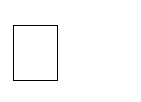  nu        am	absolvit	o	facultate	a	unei	alte universități……………………………………………………………….(se va declara programul de studii universitare de licență absolvit, anul absolvirii și universitatea)De asemenea:mi-au fost comunicate prevederile documentului denumit Politica ASE în domeniul Protecției Datelor cu Caracter Personal, publicat site-ul ASE;consimt, în mod expres și neechivoc, ca datele cu caracter personal ce mă privesc să fie prelucrate de către ASE prin mijloace automate și neautomate, în conformitate cu prevederile Regulamentului nr. 679 din 27 aprilie 2016 privind protecția persoanelor fizice în ceea ce privește prelucrarea datelor cu caracter personal și privind libera circulație a acestor date și de abrogare a Directivei 95/46/CE (Regulamentul general privind protecția datelor) emis de Parlamentul European și Consiliul Uniunii Europene;am luat cunoștință de faptul că prezentul consimțământ este valabil pentru prelucrarea tuturor datelor cu caracter personal necesare susținerii examenului de finalizare a studiilor universitare de licență.Prezenta declaraţie a fost dată în vederea înscrierii la examenul de finalizare a studiilor universitare de licență în sesiunea IULIE 2024 organizată în cadrul Academiei de Studii Economice din Bucureşti.Data	Semnătura